                                     บันทึกข้อความ                                                    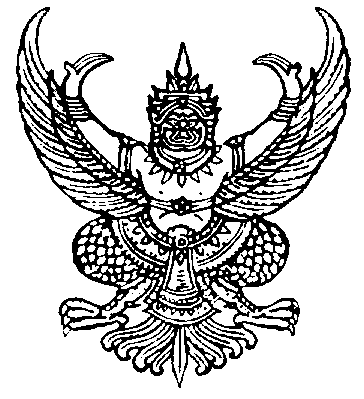 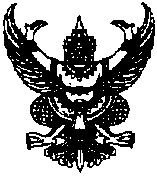 ส่วนราชการ  โรงเรียนเทพศิรินทร์ สมุทรปราการ  อำเภอเมือง จังหวัดสมุทรปราการ  ที่ ………………………………………………….......................    วันที่ ..............................................…................เรื่อง  ขออนุญาตจัดกิจกรรมตามแผนปฏิบัติการ---------------------------------------------------------------------------------------------------------------------------------เรียน  ผู้อำนวยการสถานศึกษา โรงเรียนเทพศิรินทร์ สมุทรปราการ                  ด้วยทาง งาน/กลุ่มสาระฯ/กลุ่มบริหาร..................................................................จะจัดกิจกรรม..................................................................ตามโครงการ....................................................................................ในแผนปฎิบัติการประจำปี..............ในภาคเรียนที่..........ปีการศึกษา.............ได้รับงบประมาณ.........................เป็นเงิน....................บาท จึงขออนุญาตจัดกิจกรรมตามรายละเอียดของแผนงานที่แนบมาพร้อมนี้                                                  จึงเรียนมาเพื่อโปรดพิจารณา                                                                                 ........................................................                                                                                                                                  (......................................................)                                                                                            ผู้รับผิดชอบกิจกรรม/โครงการ1. เห็นสมควรพิจารณาอนุมัติ2. ไม่สมควรพิจารณาอนุมัติเหตุผล..................................................................ลงชื่อ....................................................................         (...........................................................)หัวหน้างาน/หัวหน้ากลุ่มสาระฯ............................      2.  เห็นสมควรพิจารณาอนุมัติ2.  ไม่สมควรพิจารณาอนุมัติเหตุผล........... ..................................................................ลงชื่อ.................................................................................               (............................................................)   รองผู้อำนวยการกลุ่มบริหาร.........................................3.  เห็นควรอนุมัติ                                        4.  เห็นควรอนุมัติ5.  ไม่ควรอนุมัติ                                               ไม่ควรอนุมัติ   เหตุผล..................................................................        เหตุผล...........................................................................ลงชื่อ....................................................................        ลงชื่อ.............................................................................           (นางสาวรัตนาภรณ์ เรือนคำ)                                   (นางกาญจนา สุดชานัง)           หัวหน้างานแผนงานโรงเรียน                  ครู ปฏิบัติหน้าที่รองผู้อำนวยการกลุ่มบริหารงบประมาณ5                                                                                     5.  อนุมัติ                                              6.  ไม่อนุมัติ                   เหตุผล................................................................                   ลงชื่อ.................................................................                      (นายบรรหาร เอี่ยมสอาด)                     ผู้อำนวยการสถานศึกษา โรงเรียนเทพศิรินทร์ สมุทรปราการ                       ............/............./..............3.  เห็นควรอนุมัติ                                        4.  เห็นควรอนุมัติ5.  ไม่ควรอนุมัติ                                               ไม่ควรอนุมัติ   เหตุผล..................................................................        เหตุผล...........................................................................ลงชื่อ....................................................................        ลงชื่อ.............................................................................           (นางสาวรัตนาภรณ์ เรือนคำ)                                   (นางกาญจนา สุดชานัง)           หัวหน้างานแผนงานโรงเรียน                  ครู ปฏิบัติหน้าที่รองผู้อำนวยการกลุ่มบริหารงบประมาณ5                                                                                     5.  อนุมัติ                                              6.  ไม่อนุมัติ                   เหตุผล................................................................                   ลงชื่อ.................................................................                      (นายบรรหาร เอี่ยมสอาด)                     ผู้อำนวยการสถานศึกษา โรงเรียนเทพศิรินทร์ สมุทรปราการ                       ............/............./..............